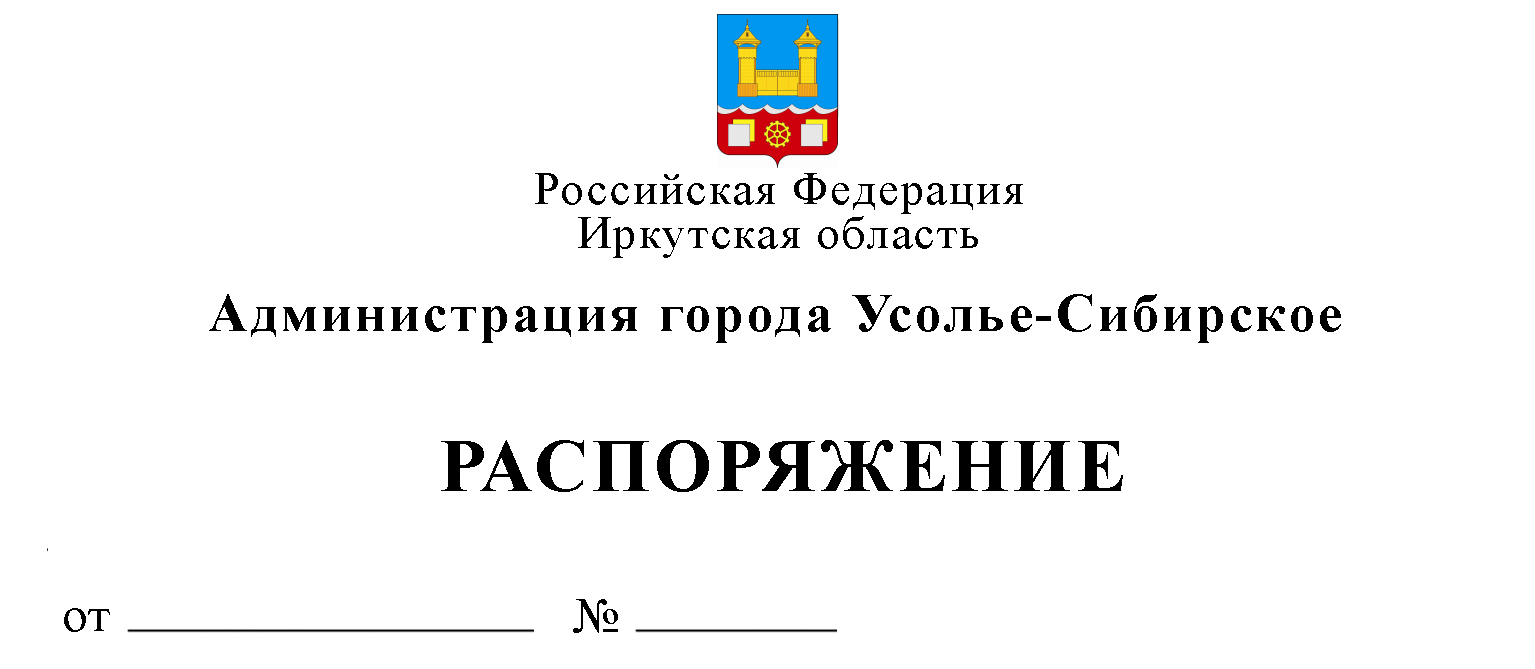 В целях приведения в соответствие мероприятий по проведению рейтингового голосования по общественным территориям муниципального образования «город Усолье-Сибирское», руководствуясь статьями 28, 55 Устава муниципального образования «город Усолье-Сибирское», администрация города Усолье-Сибирское ПОСТАНОВЛЯЕТ:1. Внести изменения в распоряжение администрации города Усолье-Сибирское от 13.02.2018 г. № 95  «Об утверждении общественной комиссии по проведению рейтингового голосования по общественным территориям муниципального образования «город Усолье-Сибирское», подлежащим благоустройству в рамках реализации муниципальной программы города Усолье-Сибирское «Формирование современной городской среды» на 2018-2022 годы, утвержденной постановлением администрации города Усолье-Сибирское от 15.11.2017 г. № 2495», следующего содержания:1.1 Состав общественной комиссии по проведению рейтингового голосования по общественным территориям муниципального образования «город Усолье-Сибирское», подлежащим благоустройству в рамках реализации ммуниципальной программы города Усолье-Сибирское «Формирование современной городской среды» на 2018-2022 годы, утвержденной постановлением администрации города Усолье-Сибирское от 15.11.2017 г. № 2495» утвердить в новой редакции согласно приложения к настоящему распоряжению.И.о. мэра города                                                                                      Л.Н. ПаньковаПодготовил            			                        Согласовано:Е.О. Миронова                                   Заместитель мэра города-                                   председатель комитета по                                   городскому хозяйству                                                                Л.Р. Шаипова                                   Начальник отдела по жизнеобеспечению                                    города комитета по городскому хозяйству                           Е.С. Бондарчук                                   Начальник юридического отдела                                         Е.М. ПоцелуйкоПриложение к распоряжению администрации города Усолье-Сибирскоеот «___» _________ 201__ г. № _____Состав общественной комиссии для по проведению рейтингового голосования по общественным территориям муниципального образования «город Усолье-Сибирское», подлежащим благоустройству в рамках реализации муниципальной программы города Усолье-Сибирское «Формирование современной городской среды» на 2018-2022 годы, утвержденной постановлением администрации города Усолье-Сибирское от 15.11.2017 г.  № 2495И.о. мэра города                                                                               Л.Н. ПаньковаО внесении изменений в распоряжение администрации города Усолье-Сибирское от 13.02.2018 г.  № 95 «Об утверждении общественной комиссии по проведению рейтингового голосования по общественным территориям муниципального образования «город Усолье-Сибирское», подлежащим благоустройству в рамках реализации муниципальной программы города Усолье-Сибирское «Формирование современной городской среды» на 2018-2022 годы, утвержденной постановлением администрации города Усолье-Сибирское от 15.11.2017 г. № 2495Торопкин Максим Викторович-мэра города, председатель общественной комиссии;Шаипова Лариса Ромазановна-заместитель мэра города-председатель комитета по городскому хозяйству администрации города Усолье-Сибирское, заместитель председателя общественной комиссии;Миронова Евгения Олеговна-главный специалист отдела по жизнеобеспечению города комитета по городскому хозяйству администрации города Усолье-Сибирское, секретарь общественной комиссии.Члены комиссии:Бондарчук Егор Сергеевич-начальник отдела по жизнеобеспечению города комитета по городскому хозяйству администрации города Усолье-Сибирское;Букреев Вадим Сергеевич-Депутат Думы города Усолье-Сибирское, член постоянной депутатской комиссии по социально-культурным вопросам (по согласованию); Горбов Алексей Валерьевич-председатель общественной палаты города Усолье-Сибирское (по согласованию);Мельников Сергей Анатольевич-депутат Думы города Усолье-Сибирское член постоянной депутатской комиссии по бюджету и налоговой политике(по согласованию);Орлов Николай Иванович-депутат Думы города Усолье-Сибирское (по согласованию);Саловаров Владимир Николаевич-директор ООО «ВТС Усолье» (по согласованию);Смирнова Евгения Олеговна -главный архитектор-начальник отдела архитектуры и градостроительства администрации города Усолье-Сибирское; Сухарев Дмитрий Вячеславович-депутат Думы города Усолье-Сибирское член постоянной депутатской комиссии по жилищно-коммунальному хозяйству, архитектуре и строительству (по согласованию);Ус Валерий Геннадьевич-депутат Думы города Усолье-Сибирское, председатель постоянной депутатской комиссии по жилищно-коммунальному хозяйству, архитектуре и строительству (по согласованию)